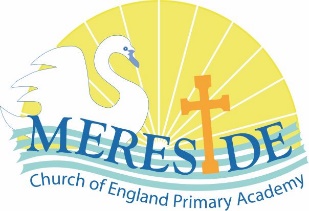 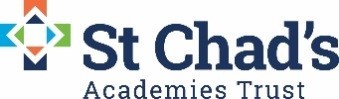                             Mereside Church of England Primary AcademyCleaning AssistantPerson SpecificationAttributesEssentialDesirableQualifications or Equivalent SkillsA good standard of general educationSpecialist KnowledgePrevious experience of working within a cleaning environment.Current knowledge of Health & Safety legislation.Evidence of training in role i.e. NVQ or BICSSkillsA flexible approach to working in any area within the academy.Able to work effectively with colleagues from a range of backgrounds.Ability to use own initiative.Special Working ConditionsAbility to work contractual hours.Must be able to attend any mandatory training courses or updates that are essential to the role.